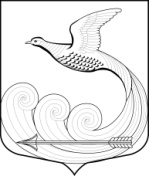 Глава местной администрациимуниципального образования Кипенское сельское поселениемуниципального образования Ломоносовского муниципального районаЛенинградской областиРАСПОРЯЖЕНИЕот 18.04.2023 г. № 13д. КипеньО признании утратившим силу отдельного муниципального правового акта местной администрации муниципального образования Кипенское сельское поселение муниципального образования Ломоносовского муниципального района Ленинградской области В соответствии с Федеральным законом от 05.04.2013 года № 44-ФЗ «О контрактной системе в сфере закупок товаров, работ, услуг для обеспечения государственных и муниципальных нужд Признать утратившим силу распоряжение главы местной администрации муниципального образования Кипенское сельское поселение муниципального образования Ломоносовского муниципального района Ленинградской области от 04.12.2017 г. № 58/1 «О назначении контрактного управляющего».Разместить настоящее распоряжение на официальном сайте Кипенского сельского поселения в информационно-телекоммуникационной сети Интернет. Контроль за исполнением настоящего распоряжения  оставляю за собой.Глава Кипенского сельского поселения                                                                   М. В. Кюне